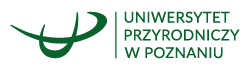 UNIWERSYSTET PRZYRODNICZY W POZNANIU60-637 Poznań, ul. Wojska PolskiegoFORMULARZ REKLAMACJIsporządzony w dniu……………………………… przez:•	Przedstawiciela  Uczelni (Działu , Katedry, Dziekanatu)……………………………………………………………………………………………………………………………………•	Przedstawiciela Wykonawcy (pieczęć firmy)……………………………………………………………………………………………………………………………………•	Przedstawiciela Użytkownika dostawy…………………………………………………………………………………………………………………………………….dokonała odbioru dostawy zleconej umową nr …………………………………….. z dnia …………………………polegającej na : wykonaniu i dostawie materiałów promocyjnych z logo Uniwersytetu Przyrodniczego w Poznaniu na potrzeby  jednostek organizacyjnych i wydarzeń realizowanych 
na Uniwersytecie Przyrodniczym w Poznaniu.Przedmiot odbioru (ilościowy i jakościowy) - ……………………………..………………...…………………………………………………………………..…………………………….....……………………………………………………………………………………………………………………………………………………..………………………………………………………………………………………………………………………………………………………………………………………………………………………………………………………………………………………………………………Przedmiot reklamacji (ewentualne niezgodności) ………………………………………………………………………………………………………………………………………………………………………………………………………………………………………………………………………………………………………………………………………………………………………………………………………………………………………………………………………………………………………………………………………………………………………………………………………………………………Skrócony opis problemu**(reklamacja ilościowa, jakościowa, inna..)……………………………………………………….......................................................................................................................................................................................................................................................................................................................................................................................................................................................................................................................................................................................ZAMAWIAJĄCY							 WYKONAWCAZałącznik nr 3 do umowy